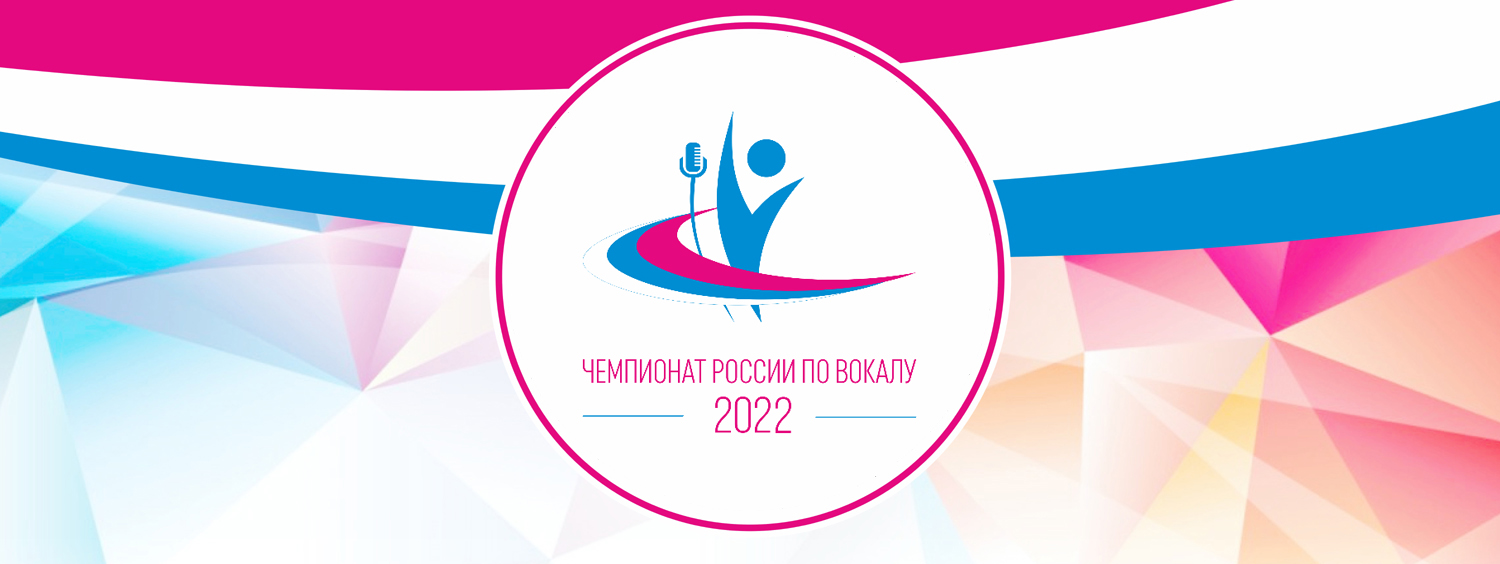 ПОЛОЖЕНИЕПризовой фонд 200 000 рублей                                                   13 марта 2022 года                      САМОЕ СЕРДЦЕ МОСКВЫ - ЦДРИ (Центральный Дом работников искусств)               Пушечная ул., д. 9/6- одна минута от метро Кузнецкий Мост- напротив Центральный Детский Мир (платная подземная парковка)- рядом Красная Площадь, Тверская улица и ЦУМСолисты.Победителям в каждой возрастной группе вручаются кубки и денежные премии:за 1 место – 15 000 рублей,за 2 место – 10 000 рублей,за 3 место – 5 000 рублей.Ансамбли.за 1 место – 25 000 рублей,за 2 место – 20 000 рублей,за 3 место – 15 000 рублей.Чемпионат России по вокалу — это культурное мероприятие для солистов и ансамблей (дуэтов, трио, квартетов, квинтетов, хоров) из разных Стран и всех возрастов, которое проходит в Москве в три этапа:Отборочный (первый) тур – заочная форма.Полуфинал – очная форма.Финал – очная форма.В Финале каждой возрастной группы среди солистов и ансамблей решением жюри путём открытого голосования определяются трое победителей, набравших максимальное количество баллов по итогам полуфинала и финала. Далее из этих 3-х победителей путём закрытого голосования определяются:Чемпион России по вокалу (1 место)Серебряный призёр Чемпионата (2 место)Бронзовый призёр Чемпионата (3 место)Общее количество набранных баллов при этом не учитывается!Все участники Чемпионата получают одно из следующих званий:«Чемпион России по вокалу»;«Серебряный призёр Чемпионата»;«Бронзовый призёр Чемпионата»;«Финалист Чемпионата»;«Полуфиналист Чемпионата» (не прошедшие в финал);«Участник Чемпионата» (не прошедшие в полуфинал или прошедшие, но не выступившие в полуфинале).Все педагоги получают благодарственные письма.ПреимуществаПунктуальность: поминутное расписание выступлений участников публикуется на сайте примерно за неделю до конкурса и соблюдается с точностью «плюс-минус 10 минут»!Открытость: оценивание участника в Полуфинале и в Финале осуществляется по 12-бальной системе путём открытого голосования. В финале из 3-х участников возрастной группы, набравших максимальное количество баллов по итогам Полуфинала и Финала, члены жюри определяют победителей путём закрытого голосования на сцене. При этом баллы, полученные в предыдущем туре и в финале не учитываются  Видео онлайн-трансляция Чемпионата!ВажноПодавая заявку и/или принимая участие в конкурсном выступлении и/или ином мероприятии (предусмотренном Оргкомитетом в программе) каждый участник (включая руководителя, педагога, законного представителя, сопровождающего и прочих заинтересованных лиц) автоматически подтверждает, что с условиями и правилами, указанными в настоящем Положении, ознакомлен и согласен.Условия участияДля участия в Отборочном (первом) туре необходимо заполнить заявку на участие здесь: http://ermolov.ru/zayavka.php?fest=champ_2022После подачи заявки на указанный заявителем адрес электронной почты автоматически отправляется письмо-подтверждение, содержащее всю необходимую информацию и реквизиты для оплаты участия на основе безоговорочного принятия (акцепта) участником договора публичной оферты.В течении трёх дней после письма – подтверждения необходимо оплатить организационный взнос (выставленный счет) за участие в Чемпионате и прислать фото на номер WhatsApp  89262867231 с пометкой "ОПЛАТА за Ф.И.О. + учетный номер участника".Заявка считается зарегистрированной после подтверждения оплаты.В случае неоплаты участия в трехдневный срок место может быть отдано другому участнику. В этом случае претензии по приему заявки не принимаются.- при аннулировании заявки участником в срок до 6 марта удерживается сумма 2000 рублей за регистрацию и оформление заявки. Данная сумма является фактически понесенными расходами Оргкомитета по приему, обработке и бронировании заявки участника - при аннулировании заявки в срок с 6 марта по 12 марта организационный взнос не возвращается (возможна скидка 50% на участие в следующем Чемпионате, по решению оргкомитета). Данная сумма является фактически понесенными расходами Оргкомитета по организации конкурсного выступления участника (присутствие жюри, аренда зала, предоставление всего необходимого для выступления согласно положению).Конкурсант имеет право принимать участие в чемпионате как солист, а также входить в состав вокального коллектива.Участники должны прибыть в место проведения прослушивания не менее, чем за 90 минут до начала выступления, указанного в программе и лично подтвердить своё участие на регистрации. Участники должны быть готовы к  выходу на сцену не менее, чем за 30 минут до начала  выступления, указанного в программе.Песня может исполняться на любом языкеЕсли участник проходит в Полуфинал, то производится остальная часть оплаты конкурсного взноса за участие в Чемпионате.Заявки принимаются до 10 февраля 2022 года.Оплата за участие в отборочном туре принимается до 12 февраля 2022 года.Результаты отборочного тура будут известны не позднее 17 февраля 2022 года.Льготная оплата за Полуфинал принимается до 20 февраля Полная оплата (100 %) должна быть произведена до 01 марта 2022 года.Если участник проходит отбор, то в Полуфинале исполняет другую песню на любом языке (Произведение №2 в заявке). Это может быть песня любого жанрового направления (эстрадный вокал, народный вокал, академический вокал, фольклор, этника, национальная эстрада, джазовый вокал, патриотическая песня и др.), ограничений в выборе нет. В финале исполняется песня, не исполнявшаяся ранее этим участником на Чемпионате (Произведение №3 в заявке).В Чемпионате предусмотрены следующие возрастные категории:Солисты5-10 лет (дети);11-15 лет (юниоры);от 16 и старше (взрослые).Ансамблиодна общая группаАнсамблем считается группа из 2-х и более исполнителей.Максимальная продолжительность конкурсного выступления:солисты: 3 мин 40 сек;ансамбли: 4 мин 00 сек;Внимание! В случае превышения указанного времени Судьи имеют право остановить выступление участника.Допускается использование фонограмм «минус» или живого аккомпанемента, а также исполнение «А cappella» (без сопровождения).Основная вокальная партия участника в минусовой фонограмме не должна дублироваться никакими способами (doubletrack/ karaoke или иное дублирование основной вокальной партии). Бэк-вокал (в записи / «живой») разрешается только для солистов, если он не дублирует основную  вокальную партию. Любой прописанный бэк-вокал в ансамблях запрещён!Организаторы предоставляют не более 10 вокальных микрофонов(количество микрофонных стоек может быть меньше).Чемпионы России по вокалу (1 место) имеют право принимать участие в следующем Чемпионате только при переходе в следующую возрастную категорию.
В стоимость организационного взноса не входит питание, проживание, экскурсионная программаСистема прохождения туров и оцениваниеВ Полуфинал проходят участники, прошедшие отбор в первом туре. Баллы Отборочного (первого) тура в Полуфинале не учитываются (обнуляются).В финал среди солистов проходят не более 8, не менее 4-х участников от каждой возрастной группы, набравшие максимальное количество баллов. Если в Полуфинале данной возрастной группы было менее 7 участников, то в Финал по решению жюри может быть допущено 3 и менее представителей от этой возрастной группы.В финал среди ансамблей проходят не более 8, не менее 4-х участников, набравшие максимальное количество баллов. Если в Полуфинале было менее 7 ансамблей, то в Финал по решению жюри может быть допущено 3 и менее ансамблей.В Финале в каждой возрастной группе среди солистов и ансамблей решением жюри чемпионата определяются бронзовый призёр Чемпионата (3 место), серебряный призёр Чемпионата (2 место) и Чемпион России по вокалу (1 место). Голосование происходит непосредственно на сцене перед награждением. Если в какой-либо возрастной группе в финале окажется менее 3-х участников, какое-либо одно (или более) из 3-х мест по решению жюри может быть не присуждено. Если в финале оказывается 3 участника в определённой возрастной группе, то места между ними в любом случае будут распределены на 1, 2 и 3-е!Участникам, прошедшим в финал, но не получившим одно из 3-х первых мест присваивается звание «Финалист».Премии (денежные вознаграждения) присуждаются решением жюри только среди участников ФИНАЛА.Дополнительные сведенияВ конкурсных выступлениях разрешается использование собственных декораций и атрибутов. Уборка сцены после выступления является индивидуальной обязанностью участника и не должны превышать 15 секунд после конкурсного выступления.Каждая фонограмма надлежащего (высокого) качества должна быть записана в формате *.mp3 или *.wav и подписана следующим образом: № присвоенного id — название коллектива / ФИО конкурсанта – название песни (например, 1207-Мирова Мария-Свободная птица.mp3), без паузы в начале трека.Фонограммы, записанные в формате *.wma и прочее, или на MD (мини-дисках), а также низкого качества не принимаются, участник к конкурсу не допускается!Запрещается использование на сцене открытого огня, пиротехнических и аналогичных изделий, аэрозолей, спрей-красок и прочих потенциально опасных веществ и материалов.Выступление конкурсанта должно соответствовать общепринятым нормам.Взрослые (руководитель, сопровождающий, доверенное лицо) или непосредственно сам конкурсант несут полную ответственность за жизнь и здоровье детей (конкурсантов), а также за сохранность имущества участника на весь период проведения Чемпионата.Все участники Чемпионата обязаны проявлять взаимное уважение по отношению к коллегам, оргкомитету, судейской коллегии и прочим лицам, участвующим в работе Чемпионата.  Все споры и разногласия решаются через оргкомитет Чемпионата.Оргкомитет в случае необходимости оставляет за собой право вносить изменения, уточнения и дополнения в программу и условия проведения Чемпионата, а также в настоящее Положение.Руководитель/сопровождающий/доверенное лицо коллектива и/или отдельного исполнителя (или участник непосредственно) несет полную ответственность за жизнь и здоровье детей (участников), а также за сохранность и целостность имущества/собственности на весь период проведения Чемпионата.Оргкомитет Чемпионата+7(903)117-98-15 (вопросы по заявкам) Александр+7(926)286-72-31 (оплата, договора, счета, акты) АннаПродюсер Чемпионата России по вокалу певица, педагог высшей школы Наталья Шайдурова.Художественный руководитель композитор, член Союзакомпозиторов России Александр Ермолов.Оплата до 12 февраляОплата до 12 февраляОтборочный (заочный) тур:Солисты и Ансамбли 1350 руб.1350 руб.При прохождение отборочного этапа – ДОПЛАТА за Полуфинал и Финал При прохождение отборочного этапа – ДОПЛАТА за Полуфинал и Финал При прохождение отборочного этапа – ДОПЛАТА за Полуфинал и Финал при оплате до 20 февраляпри оплате до 01 мартаСоло:4950 руб.5500 руб.Дуэт:2750 руб./ с одного человека3000 руб./ с одного человекаТрио:2250 руб./ с одного человека2500 руб./ с одного человекаКвартет:2000 руб./ с одного человека2250 руб./ с одного человекаКвинтет: 1750 руб./ с одного человека2000 руб./ с одного человекаАнсамбли от 6 до 10 человек1500 руб. / с одного человека1750 руб. / с одного человека